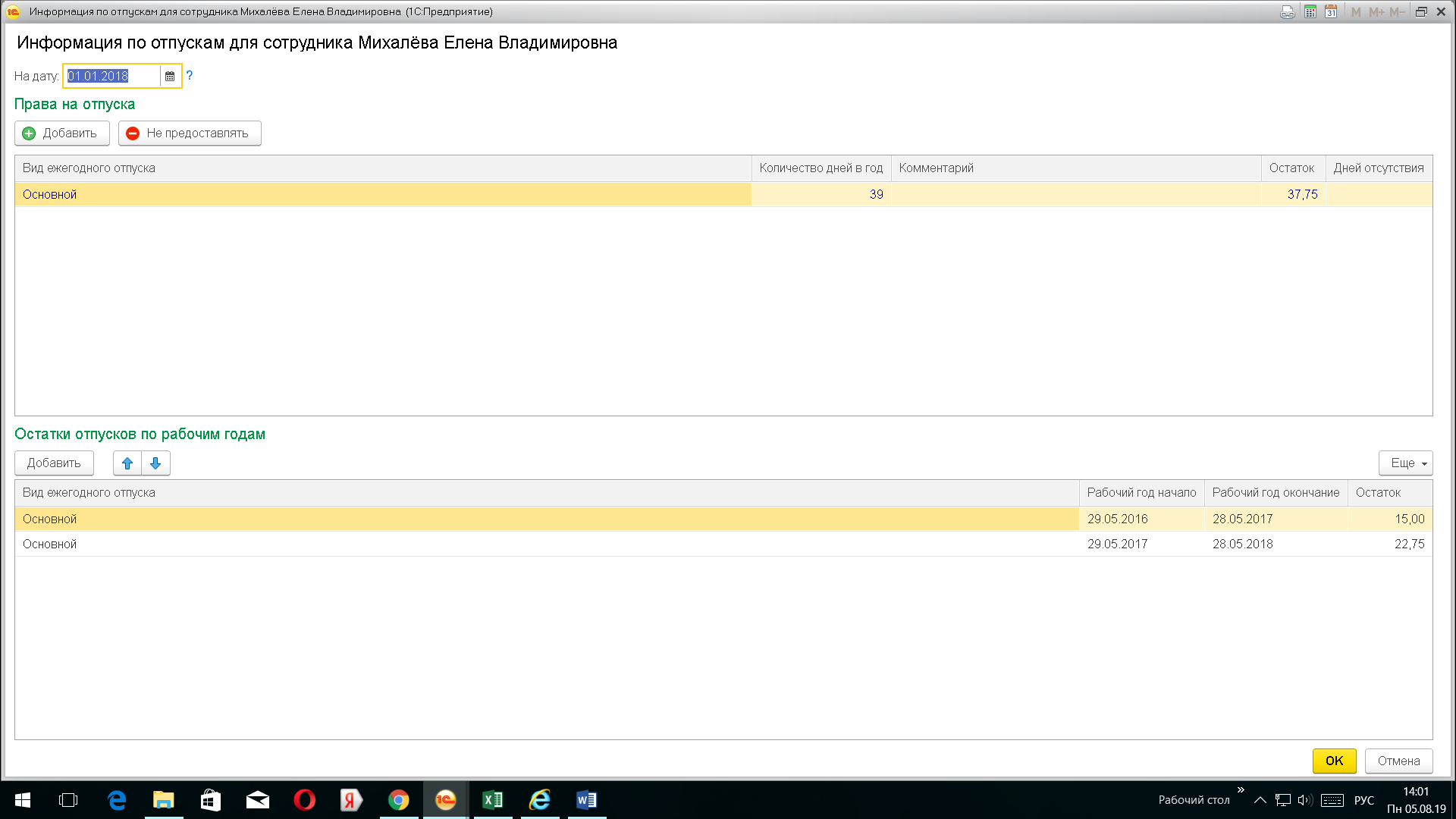 В отчете программа выводит неверно остатки за периоды почему то, что нужно поправить?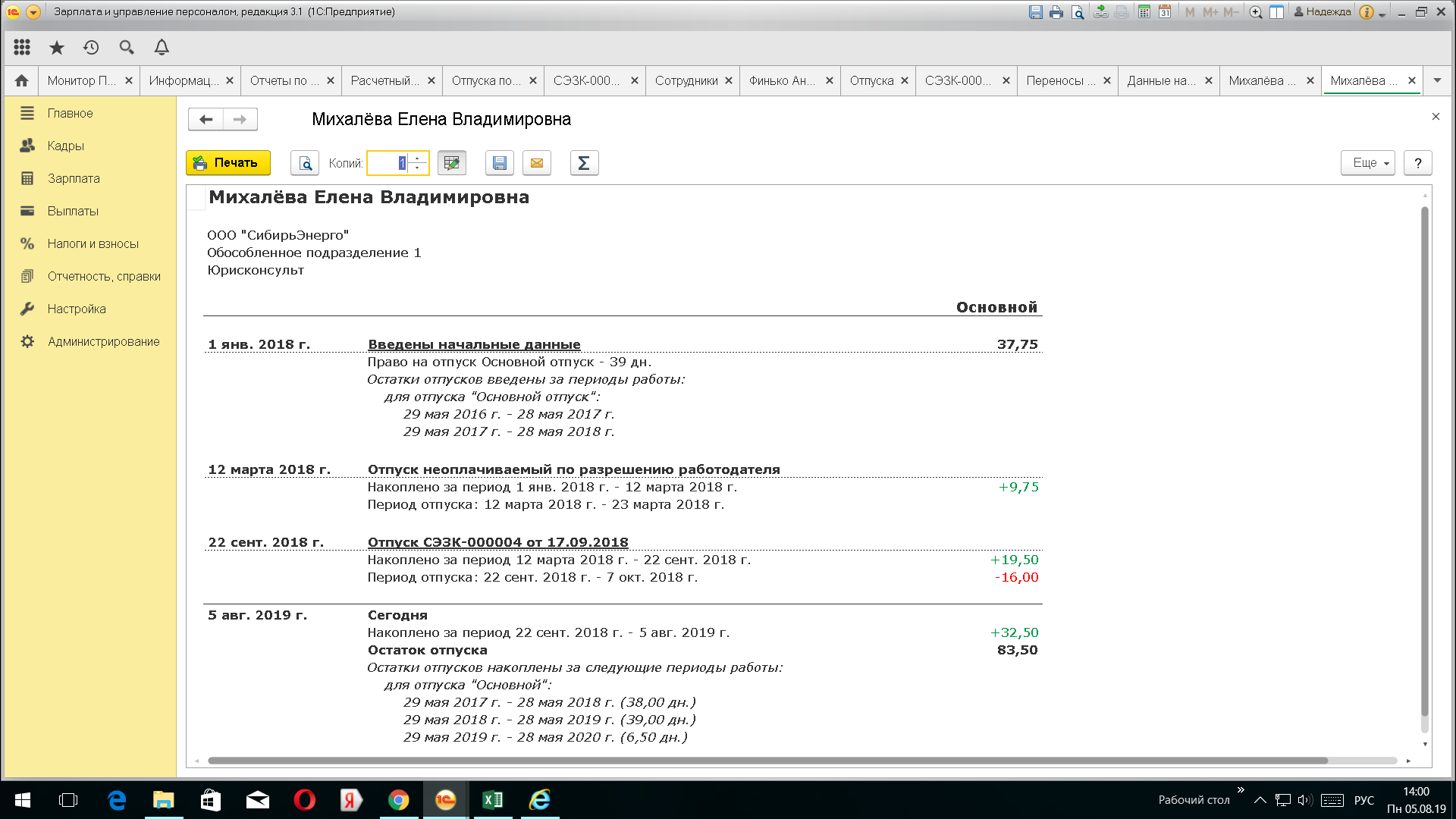 